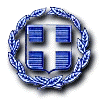 ΕΛΛΗΝΙΚΗ ΔΗΜΟΚΡΑΤΙΑ                                            Καναλλάκι:26-10-2017ΔΗΜΟΣ ΠΑΡΓΑΣ                                                            Αριθμ. Πρωτ:12014  ΟΙΚΟΝΟΜΙΚΗ ΕΠΙΤΡΟΠΗ                                                                                                                                         ΠΡΟΣ                                                                                               1. Ευθυμίου Σωτήριο                                                                                               2. Καούρη Ιωάννη                                                                                               3. Σίσκα Ιωσήφ                                                                                               4. Ντούσκο Γεώργιο                                                                                                5. Τσούτση Δημήτριο                                                                                                6. Ζαχαριά ΝικόλαοΠΡΟΣΚΛΗΣΗ ΤΑΚΤΙΚΗΣ ΣΥΝΕΔΡΙΑΣΗΣ(Άρθρο 75 του Ν.3852/2010)Καλείστε σε τακτική συνεδρίαση της Οικονομικής Επιτροπής στις 30-10-2017, ημέρα Δευτέρα και ώρα 09:00 π.μ. στο Δημοτικό Κατάστημα στο Καναλλάκι, με τα παρακάτω θέματα ημερήσιας διάταξης:Αναμορφώσεις προϋπολογισμού οικονομικού έτους 2017.Ανάθεση εκτέλεσης έργου: Κατασκευή τοιχίου αντιστήριξης πλατείας Τ.Κ Σκαφιδωτής.Ανάθεση εκτέλεσης έργου: Δημοτική οδοποιία – ασφαλτόστρωση Τ.Κ Τσουκνίδας.Έγκριση πρακτικού «3» του διαγωνισμού για την ανάθεση της σύμβασης : Προμήθεια υλικών ύδρευσης για αντικατάσταση δικτύου ύδρευσης Δ.Ε Πάργας.Ορισμός δικηγόρου για άσκηση ανακοπής κατά της επιταγής προς πληρωμή που μας έχει επιδώσει η Ιερά Μητρόπολη Παραμυθίας με την οποία διεκδικεί την είσπραξη αποζημίωσης από  απαλλοτρίωση του βιολογικού καθαρισμού Πάργας. Αποδοχή δωρεάς από Σπύρο Μπόμπη Εμπορικές Επιχειρήσεις στο Μονακό χρηματικού  ποσού 10000 ευρώ για εκτέλεση έργου.Έγκριση πρακτικού «1» δημοπρασίας συνοπτικού διαγωνισμού για την ανάθεση του έργου: Ασφαλτόστρωση Προαυλίου 1ου Δημοτικού Σχολείου Πάργας.                                                                                                  Ο ΔΗΜΑΡΧΟΣ                                                                                                                   ΝΑΣΤΑΣ Μ. ΑΝΤΩΝΙΟΣ 